PERTEMUAN 3EDIT DATA Membuat Fasilitas Edit Data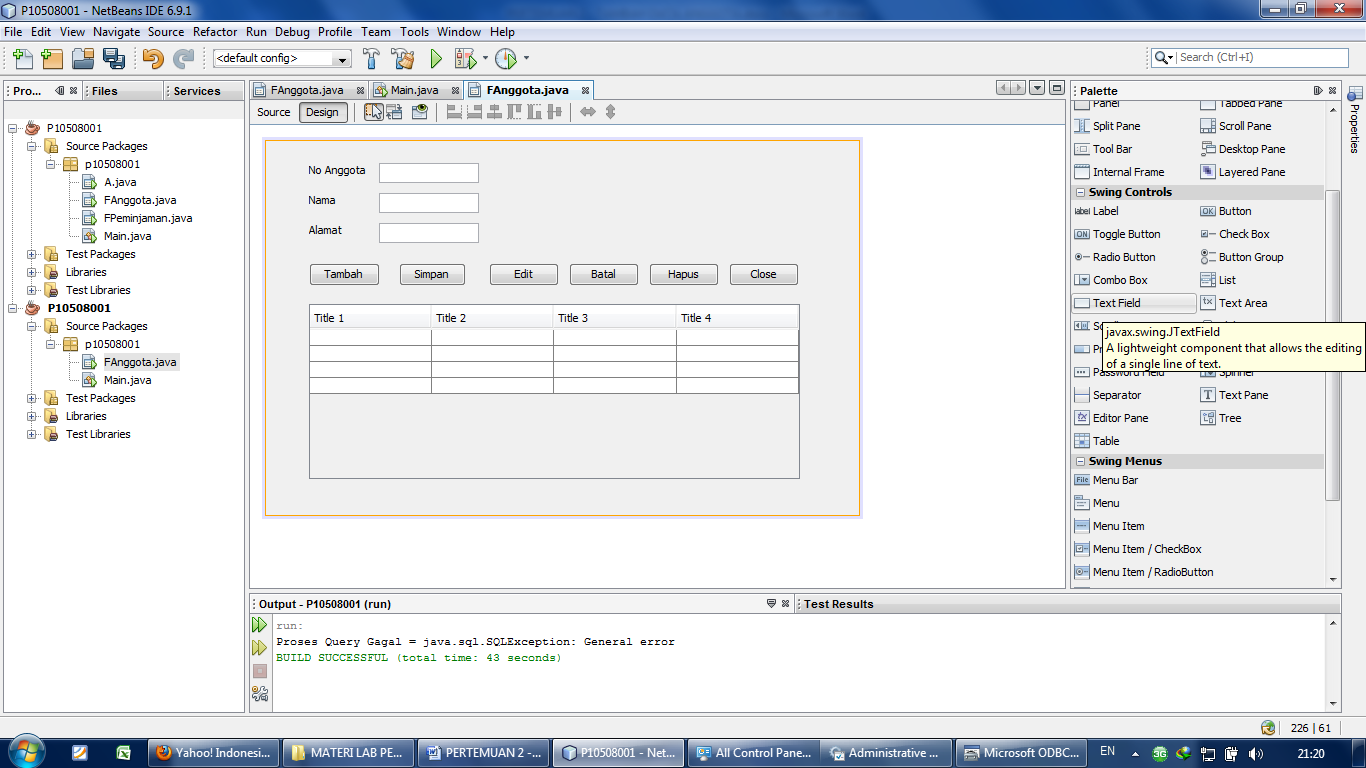 Membuat Method ambilData_dari_JTable();Buat Event actionPerformed pada Tombol EditMembuat Method Hapus isiJTable dan tampilDataKeJTable()Pindahkan variabel conn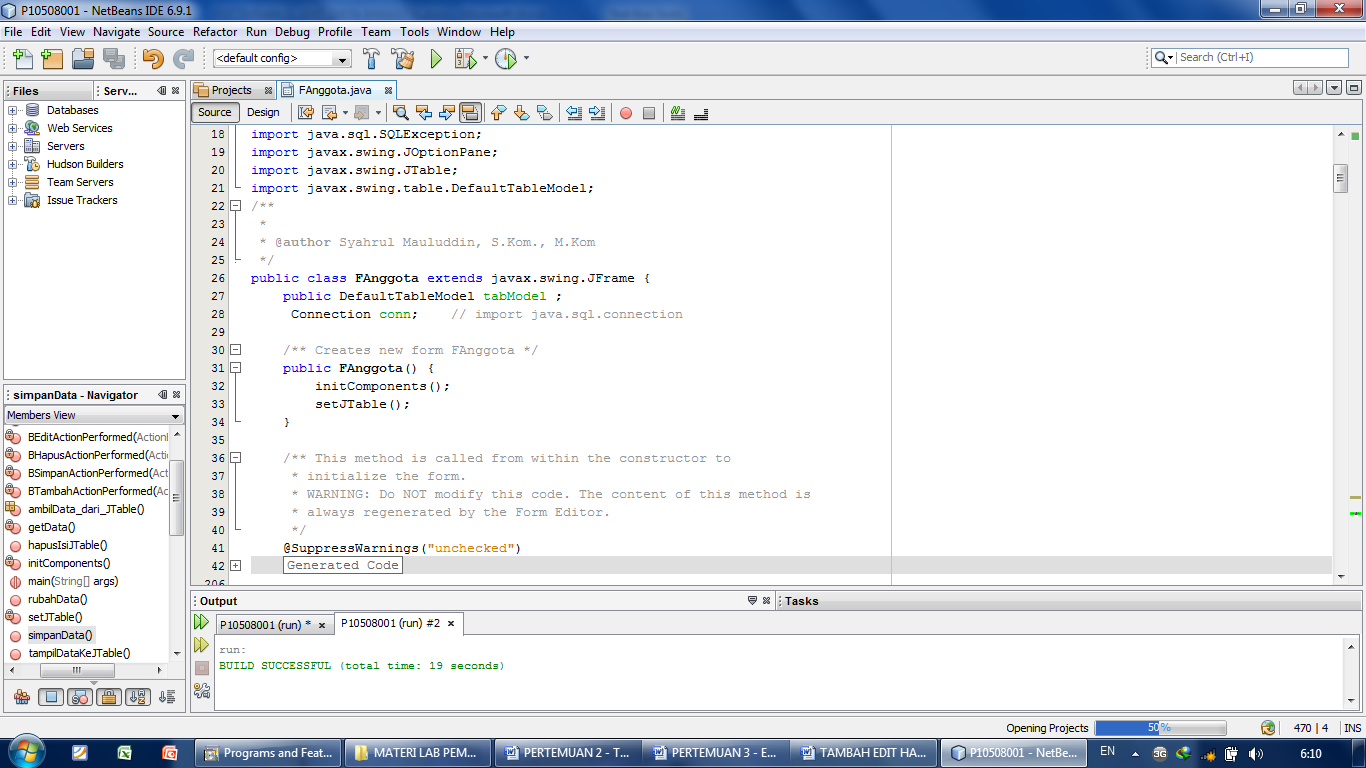 Buat Method rubahData();Membuat Method simpanData();Buat Event ActionPerformed padaTombol SimpanRUN Program Andavoid ambilData_dari_JTable() {int row = TAnggota.getSelectedRow(); // Mengambil data yang dipilih pada JTableString NoAnggota = tabModel.getValueAt(row, 1).toString();String Nama = tabModel.getValueAt(row, 2).toString();String Alamat = tabModel.getValueAt(row, 3).toString();txtNoAnggota.setText(NoAnggota);txtNama.setText(Nama);txtAlamat.setText(Alamat);}private void BEditActionPerformed(java.awt.event.ActionEvent evt) {        txtNoAnggota.setEnabled(false); // txtNoAnggota Tidak Aktif        txtNama.setEnabled(true);       // txtNama          Aktif        txtAlamat.setEnabled(true);     // txtAlamat Aktif        BSimpan.setText("Update"); // Merubah Teks Tombol Simpan        // Memanggil Method  ambilData_dari_JTable()        ambilData_dari_JTable();    }  // Method Untuk Menghapus Semua Isi JTablepublic void hapusIsiJTable() {    int row = tabModel.getRowCount();    for (int i = 0; i < row; i++) {      tabModel.removeRow(0);    }  }//  Method Untuk Menampilkan Data dari tabel Anggota Ke JTablepublic void tampilDataKeJTable() {    hapusIsiJTable();    try {        conn.close();        Class.forName("sun.jdbc.odbc.JdbcOdbcDriver");        conn=DriverManager.getConnection("jdbc:odbc:perpus_10508001");   // import java.sql.DriverManager        String sql="Select * from Anggota";        PreparedStatement st=conn.prepareStatement(sql);        ResultSet rs=st.executeQuery();        String NoAnggota,Nama,Alamat;        int no=0;        while(rs.next()){         no=no+1;         NoAnggota=rs.getString("NoAnggota");         Nama=rs.getString("Nama");         Alamat=rs.getString("Alamat");         Object Data[]={no,NoAnggota,Nama,Alamat};         tabModel.addRow(Data);      }  }    catch (Exception e) {}}public void rubahData() {    // Konfirmasi sebelum melakukan perubahan data    int ok = JOptionPane.showConfirmDialog(this,        "Anda Yakin Ingin Mengubah Data\n Dengan No Anggota = '" + txtNoAnggota.getText() +        "'", "Konfirmasi ",JOptionPane.YES_NO_OPTION);    // Apabila tombol Yes ditekan    if (ok == 0) {      try {        Class.forName("sun.jdbc.odbc.JdbcOdbcDriver");        conn=DriverManager.getConnection("jdbc:odbc:perpus_10508001");        String sql ="UPDATE Anggota SET Nama = ?, Alamat= ? WHERE NoAnggota = ?";        PreparedStatement st = conn.prepareStatement(sql);        try {          st.setString(1, txtNama.getText());          st.setString(2, txtAlamat.getText());          st.setString(3, txtNoAnggota.getText());          st.executeUpdate();         // Memanggil Method   tampilDataKeJTable();          tampilDataKeJTable();          txtNoAnggota.setText("");          txtNama.setText("");          txtAlamat.setText("");        } catch (SQLException se) { }     // Silahkan tambahkan Sendiri informasi Eksepsi      } catch (ClassNotFoundException se) {} // Silahkan tambahkan Sendiri informasi Eksepsi      catch (SQLException se) {}  // Silahkan tambahkan Sendiri informasi Eksepsi    }  }public void simpanData(){//Connection conn;     try{            Class.forName("sun.jdbc.odbc.JdbcOdbcDriver");            conn=DriverManager.getConnection("jdbc:odbc:perpus_10508001");            String sql="Insert into Anggota values(?,?,?)";            PreparedStatement st=conn.prepareStatement(sql);                st.setString(1, txtNoAnggota.getText());                st.setString(2, txtNama.getText());                st.setString(3, txtAlamat.getText());            int rs=st.executeUpdate();            if(rs>0){            JOptionPane.showMessageDialog(this,"Input Berhasil");      	    tampilDataKeJTable();            }            st.close();            conn.close();        }        catch (ClassNotFoundException cnfe) {           System.out.println("Class Driver tidak ditemukan.. : " + cnfe);        }        catch (SQLException sqle) {           System.out.println("Input  Gagal = " + sqle.getMessage());        }        catch(Exception e){           System.out.println("Koneksi Gagal " +e.getMessage());        }  }private void BSimpanActionPerformed(java.awt.event.ActionEvent evt) {                                                // TODO add your handling code here:        if(BSimpan.getText().equalsIgnoreCase("Simpan"))            simpanData();        else            rubahData();        txtNoAnggota.setEnabled(false);        txtNama.setEnabled(false);        txtAlamat.setEnabled(false);    }